Kingsfield First School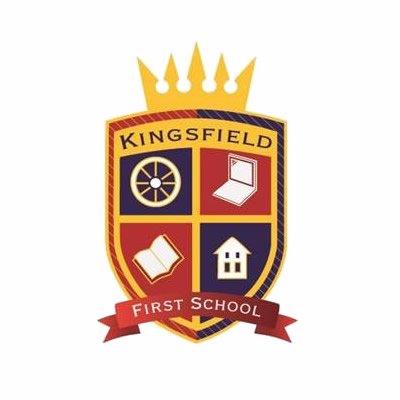 School Council                                               Minutes of MeetingsDate:06.07.21Present:Cody, Alice, Scarlett (Head Girl), Lucie, Alana, Indie, Maisy, Iris, Charlotte and Miss MohringAbsent:Jacob (Head Boy)Agenda item:HomeworkDiscussed:We discussed previous homework plans such as the ‘Homework Menu’ and our current weekly homework. We shared our thoughts and opinions on these and how effective we thought they both were.The children shared that sometimes it is difficult to fit homework in around a busy home life and others shared that not all children in their class complete the homework.We discussed the point and purpose of homework and the children voiced that instead of tasks that teacher should direct homework that works on the key learning skills; reading, spellings and arithmetic. They also commented that if there wasn’t homework activities to do then children were more likely to spend more time on these 3 key skills.The school council voted and agreed that as part of a weekly homework children should…Read at least 4 times a weekPractise spellingsPractise specific times tables given by their teacherNext steps:Feedback from school council to be given to Mrs Butler and discussed at SLT meeting.